ПАМЯТКА ДЛЯ РОДИТЕЛЕЙ21 век избавил нас от многих болезней, но время не властно над вшами.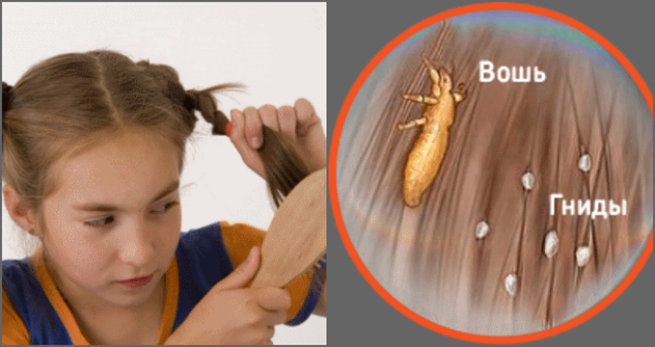 ЗаражениеПедикулез (завшивленность) быстро распространяется из-за близкого контакта и обмена личными вещами.Чаще всего насекомые появляются на волосистой части головы. Самки заселяют кожу и откладывают яйца (гниды), прикрепляя их к волосам. Через 8–10 дней выводятся насекомые. СимптомыКрасные следы от укусов видны за ушами, на коже головы и на шее. На волосах появляютсягниды –маленькие блестящие белые крупинки, похожие на перхоть. В отличие от нее, яйца вшей плотно прилипают к волосам.Следует обратить внимание на тот факт, что вши и гниды имеют возможность маскироваться под цвет волос. Осмотр головы должен проводиться при хорошем освещении и желательно с применением лупы.Педикулез обычно сопровождается сильным зудом, поэтому на коже заметны расчесы и раздражение.ПрофилактикаДля предупрежденияпедикулеза в семье надо:- мыть тело и голову не реже 1 раза в 5–7 дней;- еженедельно, а при необходимости чаще, менять постельное белье;- регулярно стирать нательное и постельноебелье, проглаживать его горячим утюгом, особенно швы;- регулярно стричься, ежедневно расчесывать волосына голове;- чистить верхнее платье, одежду, постельные принадлежности;- регулярно убирать помещения;- категорически не пользоваться чужими бельем, одеждой, расческой, постельными принадлежностями;- следить за чистотой головы ребенка, его белья и одежды.Научите ребенка*не меняться одеждой, особенно шарфами и шапками;*пользоваться только своей расческой для волос и заколками;*в бассейне прятать волосы под шапочку;*не вытираться чужим полотенцем;*девочек – не распускать волосы в общественных местах.Если ребенок заразился 1. Купите в аптеке любое средство от педикулеза.2. Обработайте волосистую часть головы ребенка.3. Вымойте ребенка с детским мылом или шампунем. Мальчиков можноостричь наголо.4. Выберите руками или вычешите частым гребнемнасекомых и гниды, смочив пряди волос в растворе из равных частей воды и 9% уксуса. Для лучшейобработки наденьте на гребешок вату, смоченную тем же раствором. Ополосните волосы теплой водой.5. Наденьте ребенку чистое белье и одежду.6. Постирайте постельное белье и вещи ребенка отдельно от других, прогладьте утюгом с паром.7. Протрите расчески, заколки, щетки 70% спиртом или обдайте их кипятком.7. Проверьте всех членов семьи в день, когда у ребенка выявили педикулез. При необходимости всехобработайте.8. Сообщите о ситуации медицинскомуработнику детского учреждения, которое посещает ребенок.9. Пропылесосьте дом и машину.10. Повторите осмотры через 7, 14, 21 день, обрабатывайте до полного истребления насекомых и гнид.Главная мера профилактики–личная гигиена!